FACULTY FEEDBACK, APRIL 2020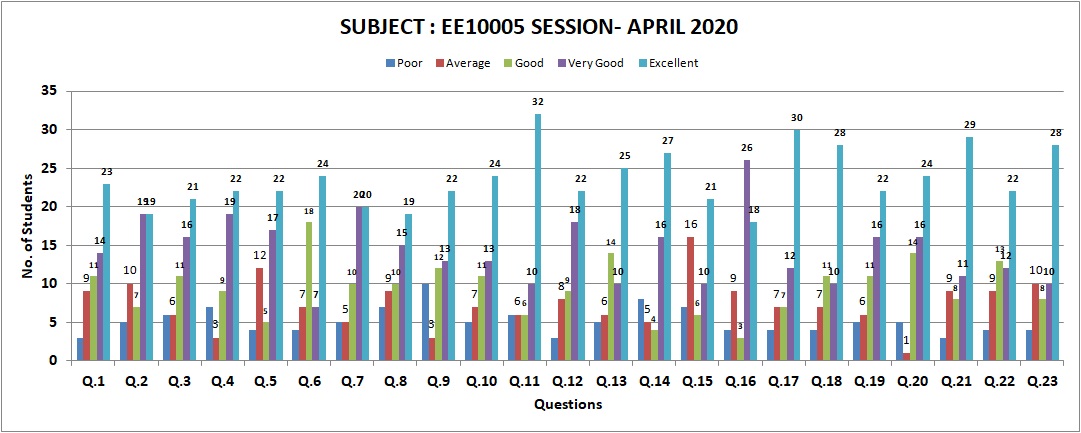 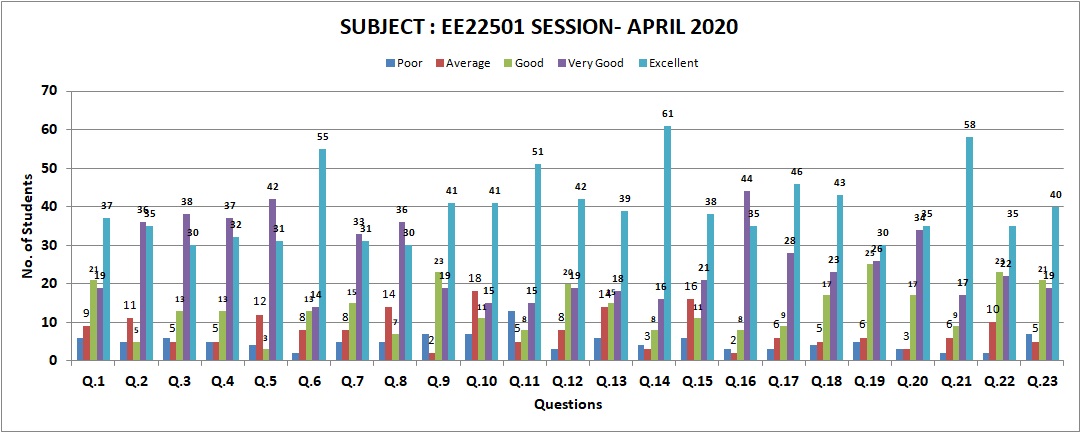 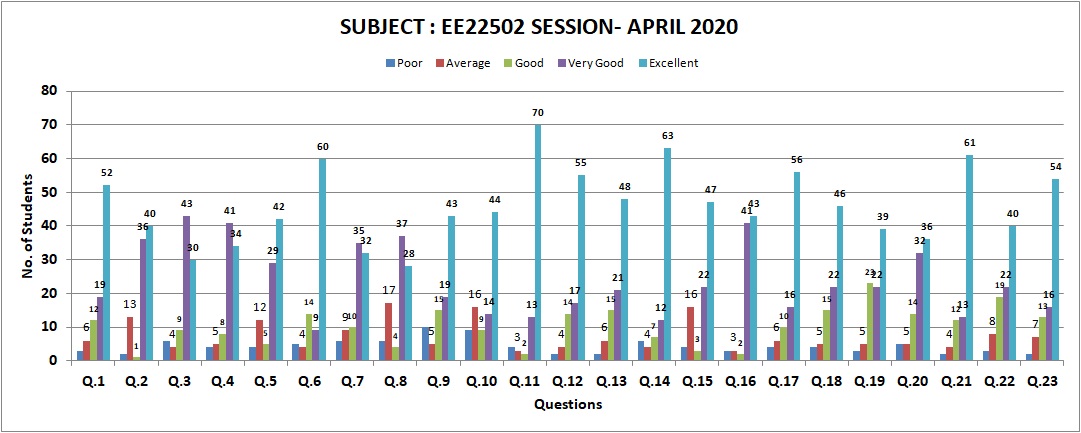 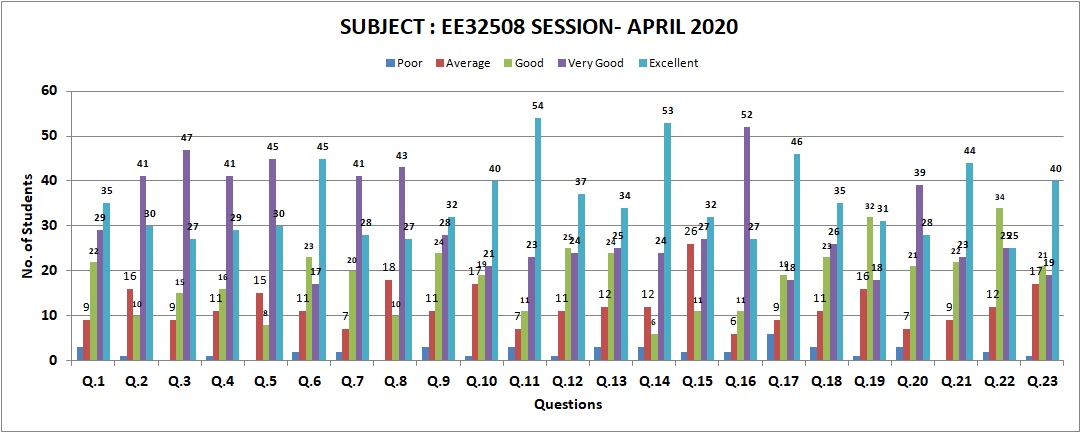 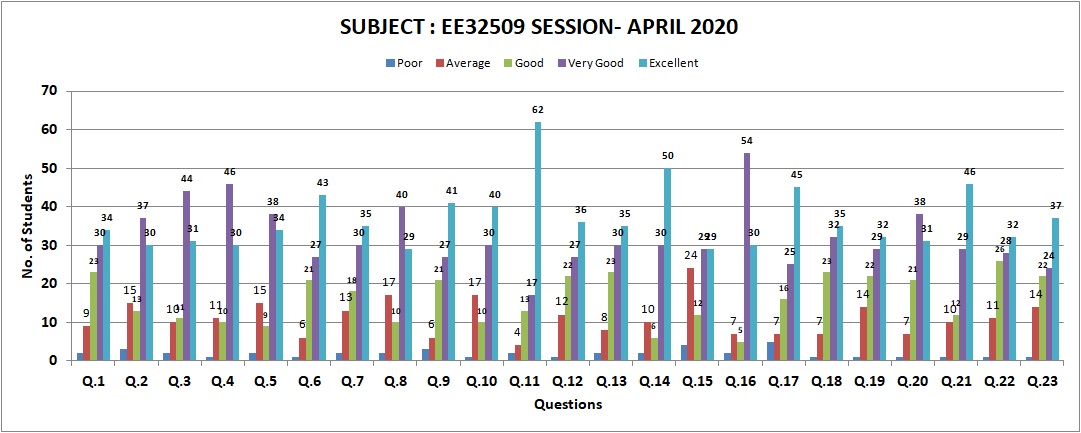 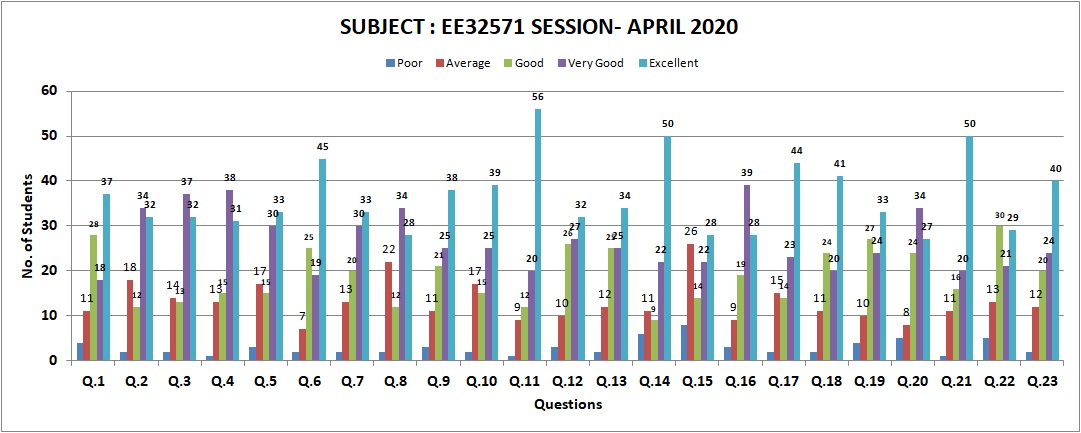 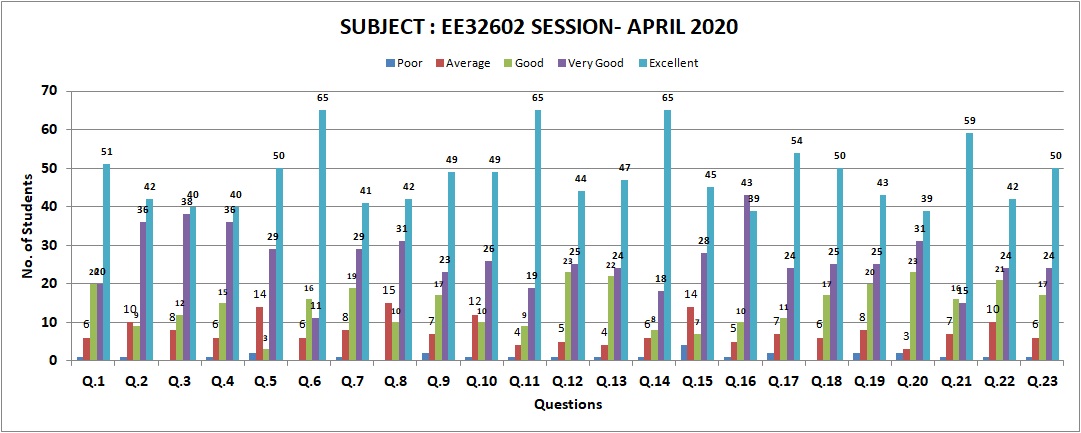 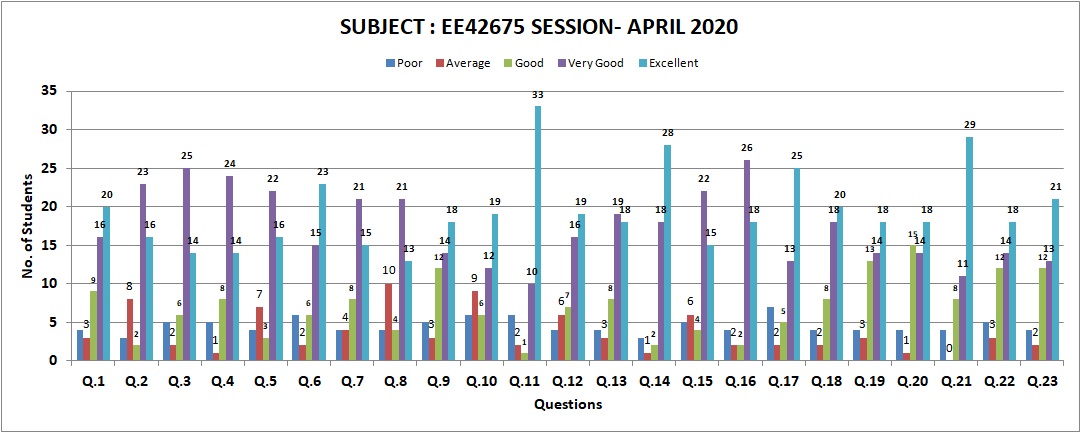 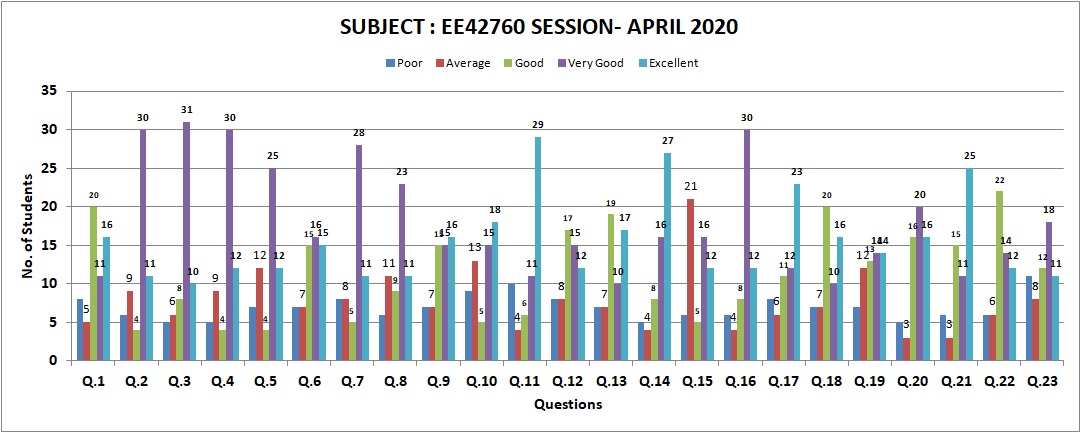 